МУНИЦИПАЛЬНОЕ УНИТАРНОЕ ПРЕДПРИЯТИЕ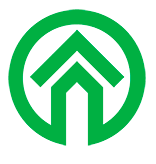  «ГОРОДСКАЯ УПРАВЛЯЮЩАЯ КОМПАНИЯ»МУНИЦИПАЛЬНОГО ОБРАЗОВАНИЯ ГОРОД ОЛЕНЕГОРСК С ПОДВЕДОМСТВЕННОЙ ТЕРРИТОРИЕЙ(МУП «ГУК»)Жалобана действия организатора конкурса по отборууправляющей организации для управления многоквартирными домами1. Организатор торгов: Комитет по управлению муниципальным имуществом Администрации города Оленегорска с подведомственной территорией Мурманской области ИНН 5108900461 Адрес места нахождения: 184530, Мурманская обл., г. Оленегорск, ул. Строительная, д.52,Почтовый адрес: 184530, Мурманская обл., г. Оленегорск, ул.Строительная, д.52, 2. Участник размещения заказа (заявитель): Муниципальное унитарное предприятие «Городская управляющая компания» муниципальное унитарное предприятие муниципального образования город Оленегорск с подведомственной территорией (МУП «ГУК»), ИНН 5108003493 Адрес: 184538, Мурманская обл., г. Оленегорск, н.п. Высокий, ул. Сыромятникова, д. 13; 3. Адрес официального сайта на котором размещена информация о закупке: http://torgi.gov.ru/  4. Номер извещения: № 150721/0036553/015. Наименование конкурса: открытый конкурс по отбору управляющей организации для управления многоквартирными домами в н.п. Высокий6. Дата опубликования извещения о проведении конкурса: 15.07.2021г. 7. Суть доводов жалобы следующая.По результатам процедуры рассмотрения заявок на участие в конкурсе по отбору управляющей организации для управления многоквартирным домом, проведенной 26.08.2021г. МУП «ГУК» было отказано в допуске к участию в конкурсе в связи с тем, что к заявкам по извещению 150721/0036553/01 (по всем семнадцати лотам) приложены платежные поручения от 12.08.2021г., подтверждающие перечисление обеспечения заявок на участие в конкурсе по выбору управляющей организации без отметки банка об исполнении  платежа.Считаем, что организатор торгов неправомерно отказал МУП «ГУК» в допуске к участию в конкурсе по следующим основаниям.В соответствии с п. 52, 55 Правил от 06.02.2006 № 75 для участия в конкурсе заинтересованное лицо подает заявку на участие в конкурсе по установленной форме в письменном виде.Пункт 13 Правил от 06.02.2006 № 75 предусматривает, что в качестве обеспечения заявки на участие в конкурсе претендент вносит средства на указанный в конкурсной документации счет.Пунктом 15 Правил от 06.02.2006 № 75 установлены требования к претенденту, в том числе внесение на счет, указанный в конкурсной документации, средств в качестве обеспечения заявки на участие в конкурсе. При этом претендент считается соответствующим данному требованию, если непосредственно перед началом процедуры вскрытия конвертов с заявками на участие в конкурсе средства поступили на счет, указанный в конкурсной документации.Организатор конкурса при проведении конкурса не вправе устанавливать иные требования к претендентам (п. 16 Правил от 06.02.2006 № 75).Из п. 70 Правил от 06.02.2006 № 75 следует, что на основании результатов рассмотрения заявок на участие в конкурсе конкурсная комиссия принимает решение о признании претендента участником конкурса или об отказе в допуске претендента к участию в конкурсе по основаниям, предусмотренным п. 18 названных Правил.Пунктом 18 Правил от 06.02.2006 № 75 установлены основания для отказа допуска к участию в конкурсе, к которым относятся:- непредставление определенных п. 53 названных Правил документов либо наличие в таких документах недостоверных сведений;- несоответствие претендента требованиям, установленным п. 15 названных Правил;- несоответствие заявки на участие в конкурсе требованиям, установленным п. 52 - 53 названных Правил.Согласно п. 52 Правил от 06.02.2006 № 75 для участия в конкурсе заинтересованное лицо подает заявку на участие в конкурсе по форме, предусмотренной приложением № 4 к названным Правилам. Срок подачи заявок должен составлять не менее 25 дней. Прием заявок на участие в конкурсе прекращается непосредственно перед началом процедуры вскрытия конвертов с заявками на участие в конкурсе.Заявка на участие в конкурсе в соответствии с п.п. 2 п. 53 Правил от 06.02.2006 № 75 включает в себя документы, подтверждающие внесение средств в качестве обеспечения заявки на участие в конкурсе.Пунктом 54 Правил от 06.02.2006 № 75 предусмотрено, что требовать от претендента представления документов, не предусмотренных п. 53 названных Правил, не допускается.В составе заявок МУП «ГУК» по всем лотам конкурса представлены копии исполненных электронных платежных поручений. Они подтверждают платеж, так как содержат все необходимые для этого реквизиты. В них в том числе указаны суммы платежа, получатель перевода денежных средств, дата поступления платежного документа в банк для исполнения и дата списания денежных средств со счета МУП «ГУК» (п. п. 2.13, 4.6 Положения Банка России от 19.06.2012 № 383-П).Факт поступления денежных средств по платежным документам на счет, указанный в конкурсной документации, организатор конкурса не оспаривает.Требование организатора конкурса об обязанности претендента подтвердить исполнение платежа, противоречит условию п.п. 6 п. 15 Правил, согласно которому претендент считается соответствующим требованию о перечислении обеспечения исполнения, если непосредственно перед началом процедуры вскрытия конвертов с заявками на участие в конкурсе средства поступили на счет, указанный в конкурсной документации. То есть, сам факт поступления денежных средств по приложенному к представленной в порядке п. 52, 53 Правил от 06.02.2006 № 75 заявки документу, является достаточным для признания претендента соответствующим требованию п.п. 6 п. 15 Правил. При этом в соответствии с требованиями п. 17 Правил от 06.02.2006 № 75 конкурсная комиссия не вправе возлагать на претендента обязанность подтверждать соответствие требованиям, указанным п.п. 5 п. 15 названных Правил.На основании изложенного МУП «ГУК» просит:1. Провести внеплановую проверку действий организатора конкурса по отбору управляющей организации для управления многоквартирными домами в н.п. Высокий2. Признать незаконными решения конкурсной комиссии от 26.08.2021 об отказе в допуске к участию в открытом конкурсе, оформленные протоколами рассмотрения заявок на участие в конкурсе по отбору управляющей компании от 03.08.2011 по всем семнадцати лотам конкурса.3. Признать незаконными результаты (итоги) конкурса от 27.08.2021 по отбору управляющей компании для управления многоквартирными домами по всем семнадцати лотам.Приложения: 1. Копия уведомления об отказе в допуске претендента к участию в конкурсе по отбору управляющей организации для управления многоквартирным домом – 1 экз. на 1л.;2. Копия запроса МУП «ГУК» от 27.08.2021 № 588 – 1 экз. на 1л.;3. Копия ответа Комитета по управлению муниципальным имуществом от 30.08.2021 № 06-993 – 1 экз. на 2л